Casa:Para ser respondido e enviado para bit.603@gmail.com até segunda, dia 22 de abril de 2019Exercício 11 – Interações não-covalentes O que define um tipo de ligação?O que são forças intermoleculares? Qual a separação entre dois átomos de hidrogênio que são mantidos juntos por ligação covalente? e por interações de van der Waals?Para um átomo, qual o número máximo de ligações covalentes? Qual o fator limitante para o número de ligações quando se trata de interações não- covalentes?Quais os “atores” das interações simples?  (atores = entidades carregadas das quais as moléculas são constituídas)O que é um dipolo permanente?O que é polarizabilidade α?  Quais são as forças simples?  Qual a ordem de energia? Como é a variação do potencial U com a temperatura T e com a distância r entre as entidades?O que são interações de van der Waals?O carro tem melhor desempenho pela aderência entre os pneus e o solo? O que é aderência?  Relacione com o tipo de forças envolvidas. Porque é fácil o movimento das lagartixas sobre as superfícies?Quais são as forças compostas?  Dê exemplo de ocorrência de ligações de hidrogênio intracadeia e intercadeias em moléculas biológicas.  Na Figura 2 é apresentado um esquema representativo de ligação de hidrogênio. Detalhe cada item que aparece nesta figura. Quais as distâncias e ângulos típicos de uma ligação de hidrogênio?  Quais os átomos típicos envolvidos? É correto dizer que na Figura 2 está representada uma ponte de hidrogênio?Que tipo de interação é apresentada na Figura 2?Qual a principal diferença entre as interações que ocorrem no DNA apresentadas nas Figuras 1 e na Figura3?Qual a característica das interações hidrofóbicas? Porque não é apropriado (embora seja utilizado) falar de forças?Em uma enzima que atua várias vezes sobre um substrato, qual(is) seria(m) o(s) principal(is) tipo(s) de interação(ões)? E se tratamos de um inibidor irreversível nessa mesma enzima?A Figura 1 mostra o emparelhamento de duas bases do DNA. Que tipo de interações não-covalentes é apresentado na figura? Qual a importância deste tipo de interações para a molécula de DNA?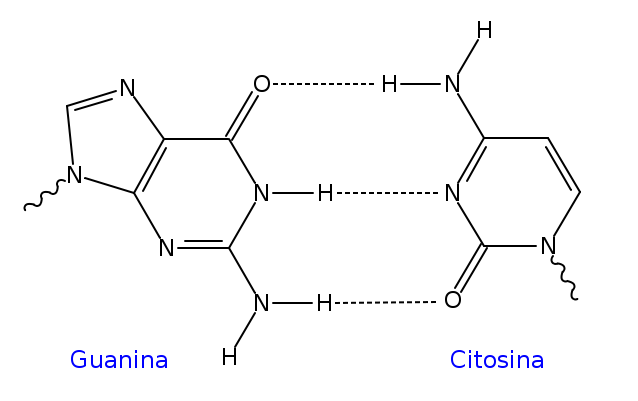 A Figura 1 mostra o emparelhamento de duas bases do DNA. Que tipo de interações não-covalentes é apresentado na figura? Qual a importância deste tipo de interações para a molécula de DNA?Figura 1. Interações entre duas bases nucleotídicas.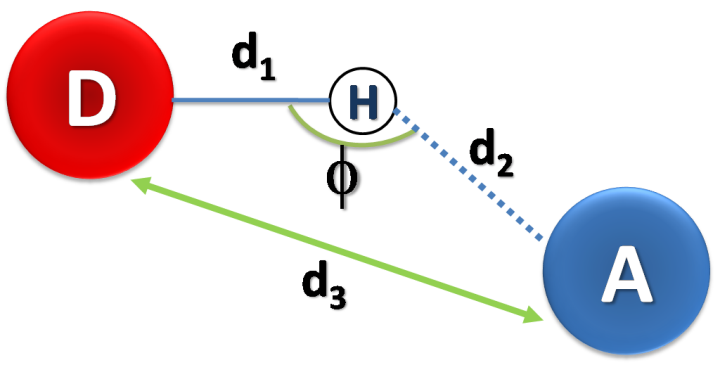 Figura 2. Esquema de uma ligação de hidrogênio.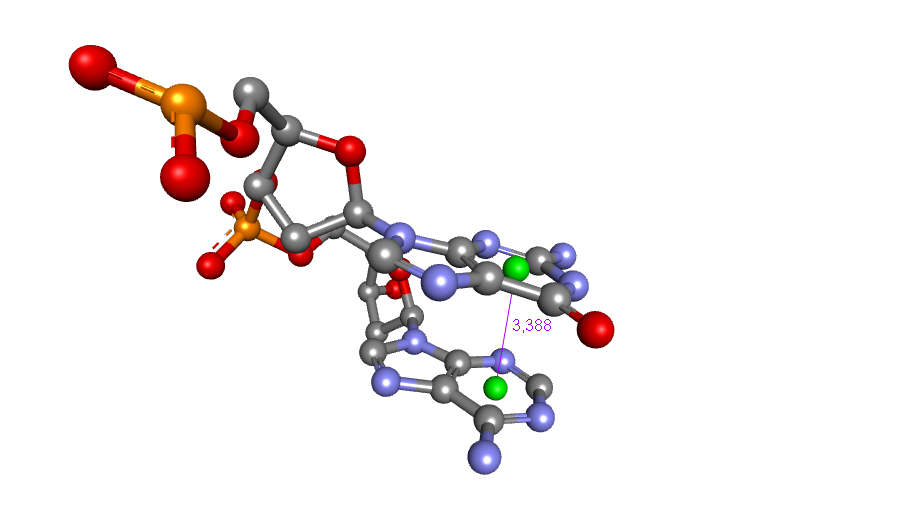 Figura3. Interação entre duas bases do DNA.